Sample Fundraising Flyer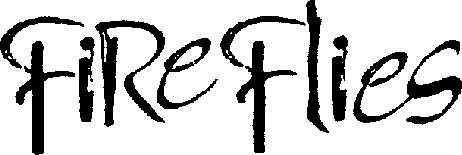 Is proud to sponsor:Leukemia & Lymphoma SocietyPlease join us at FireFlies Restaurant on Thursday April 2nd and try the best casual dining experience in Alexandria.	Bring your friendsand	family,	enjoy	a	great	night	of	fun,	and	help	raise	money	for	a great cause!15% of the sales generated by this fundraiser will be given back to the organization!*Please present this flyer with your dine-in or carry-out order.FireFlies Restaurant 1501 Mt. Vernon Ave Alexandria, VA 22301(703) 548-7200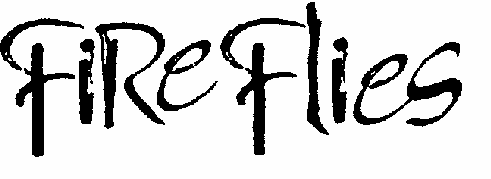 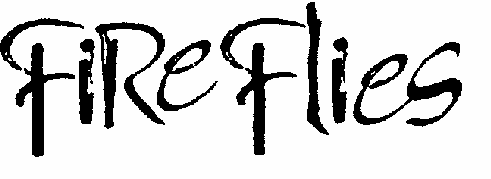 